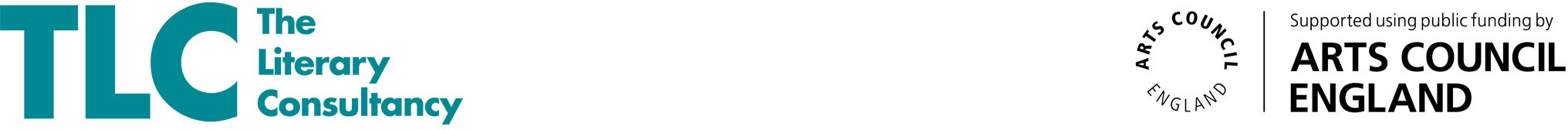 TLC ACE Free Reads Scheme Application FormThank you for submitting this form as part of your TLC Free Reads application. This data is important for reporting and evaluation purposes, and is a stipulation of our funding agreement with Arts Council England. All demographic data shared with our funder will be anonymised. You may access TLC's Privacy Policy, so see how we handle your data, at any time.Name of Regional Writing PartnerName		Email AddressPostal AddressPostcode		Phone (landline or mobile)What are you submitting? (please tick)  Prose (fiction/non-fiction)	  Poetry	  Short Story	  Script/ScreenplayLength of SubmissionFull manuscript/extract/Scripts:Word Count	Short stories: Word count	Poetry: Line countFinancial circumstances (please tick):  Job seeker's allowance 	  Disability benefit	  Income support   Working tax credit 	  Universal credit	  Over 60  Child benefit	  Student	  OtherPlease enclose a photocopy of proof of statusEquality monitoring (please tick):Gender identity:  Male	  Female 	  Non-binary	  Not disclosedSexual Orientation:   Bisexual 	  Gay Man	  Gay Woman/Lesbian  Heterosexual/Straight	  Prefer not to say	  OtherEthnicity:  White	  Chinese	  British Chinese	  Asian  British Asian	  Black	  Black British 	  Other       Disability:  Disabled	  Not disabledContinued on page 2Page 2 of 2Which age group do you belong to?  18-25	  26-35	  36-45	  46-55	  56-65	  Over 65Please tick if you would like to receive news and offers from:  The Literary Consultancy	  Your regional Writing PartnerI confirm that I have not received a Free Read during this past year and am not currently submitting to any other organisation. 
I am not contracted or in negotiations with a publisher and am not an employee of this regional writing organisation.	 Please tick: This is to certify that all the above information is true and that if I knowingly give false information or withhold 
 relevant details my application will be disqualified.Signature		DateInformation for your ReaderPlease attach an extra page to this application if you need more space for any of these sections.Please attach your one to two page synopsis to your submission if you are submitting a full manuscript, an extract or a script.Please write a brief statement to support your application. This may include an explanation as towhy you are applying for this service, whether you have attended any writing courses, if you have had any work published to date and if you have ever submitted an extract or this extract to an agent/ publisher or other reading service.Do you have a website / blog / online project (if relevant):Who do you think will read your work? (Please specify your intended audience or genre)Do you have any particular questions for your reader?